Útvonal1:	Budakeszi Vadaskert, Parkoló (317 m, P+) – Kecske-hát (453 m, P) – Kopasz-erdő-tető (526 m, P, P∆) – Nagy-Kopasz (559 m, Z∆) – Hármashatár (500 m, Z∆, ZT) – Nagy-Sziklafal (463 m, P∆, Z+) - Hárs-bokor-hegy (437 m, (-)) – Budakeszi Vadaskert, Parkoló (317 m, Z+)Túratáv:		18km	        	   Emelkedő:		400mMinősítő pontok:	27+8+3=38 pontÚtvonal2:		Vadasparki séta, majd egyeztetjük.		 		Indulás:		Százhalombatta, Ebatta     		7:00 óra			Tárnok					7:15 óraÉrd, Vörösmarty Gimnázium		7:20 óraKöltség:		Szakosztályi tagoknak 			2000 Ft		    	Vendégeknek:				3000 Ft Jelentkezés:		Muskovics Andrásnál 2019.12.05.   14:00 óráig                           	tel.: +36-20-9339-045		e-mail: muskovicsandras@gmail.com(Határidőn túl jelentkezőknek valószínűleg nem lesz Mikulása!)  Közlekedés:	autóbusszal, szakosztályi támogatássalVisszaérkezés:	Kb. 16 órára	SzázhalombattáraMegjegyzések:	Élelemről mindenki maga gondoskodik !Öltözz rétegesen, az időjárásnak megfelelően !Tartalék, száraz, váltóruhát a hátizsák elbírja !Légy előrelátó, számíts az esőre, ha szeretnénk is hogy ne essen !A túrán mindenki saját felelősségére vehet részt!Ne feledd,   az egészségedért   SAJÁT MAGAD  teheted a legtöbbet !Jó időt ! 								        Jó szórakozást !Szeretettel várja a túratársakat:Muskovics AndrástúravezetőMOL NyRt. Dunai Finomító Természetbarát SzakosztályT Ú R A K I  Í R Á S		    2019. december 08. MikulástúraTerület:                                      Budai-hegység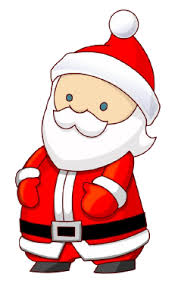 